UNIVERSIDADE FEDERAL DA PARAÍBA PRÓ-REITORIA DE GRADUAÇÃO PROGRAMA INSTITUCIONAL DE BOLSA DE INICIAÇÃO À DOCÊNCIA - PIBID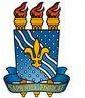 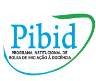 DECLARAÇÃOEu,	, declaro para os devidos fins que tenho disponibilidade de 32 horas semanais para me dedicar às atividades do Pibid e tenho ciência que estou participando de um processo seletivo para VOLUNTÁRIOS/AS no programa. 	,	de agosto de 2021.Assinatura do (a) estudante5